Holder godt på varmeHolder på varme også når det er våttVindtett Vanntett Tørker rasktBomull 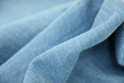 neineineineineiUll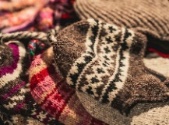 jajaneineineiFleece (polyester)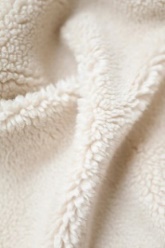 janeineineijaGore-Tex/gummi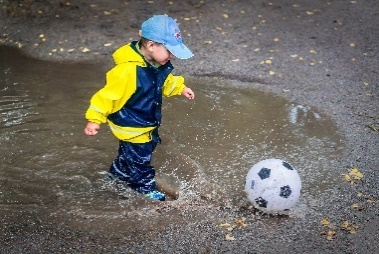 neineijajaneiDun (boblestoff)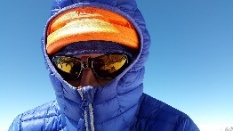 janeilittneinei